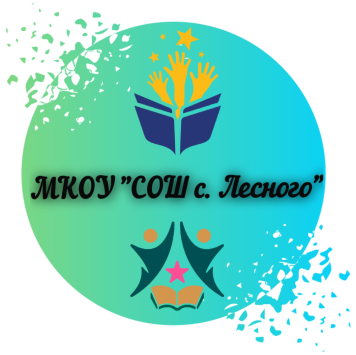 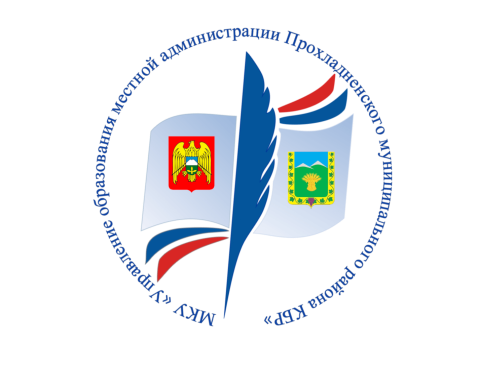 Вам у нас понравилось?Чтобы оценить УСЛОВИЯ предоставления услуг наведите камеру Вашего телефона и сканируйте QR-код.Перейдя по ссылке,  Вы сможете:1) оценить условия оказания услуг:Комфорт и санитарно-гигиеническое состояние помещений;Доброжелательность и вежливость работников;Легкость получения информации о работе организации и ее точность;Доступность для инвалидов.2) оставить свое обращение. Ваша оценка поможет нам стать лучше и убедиться, что все хорошо!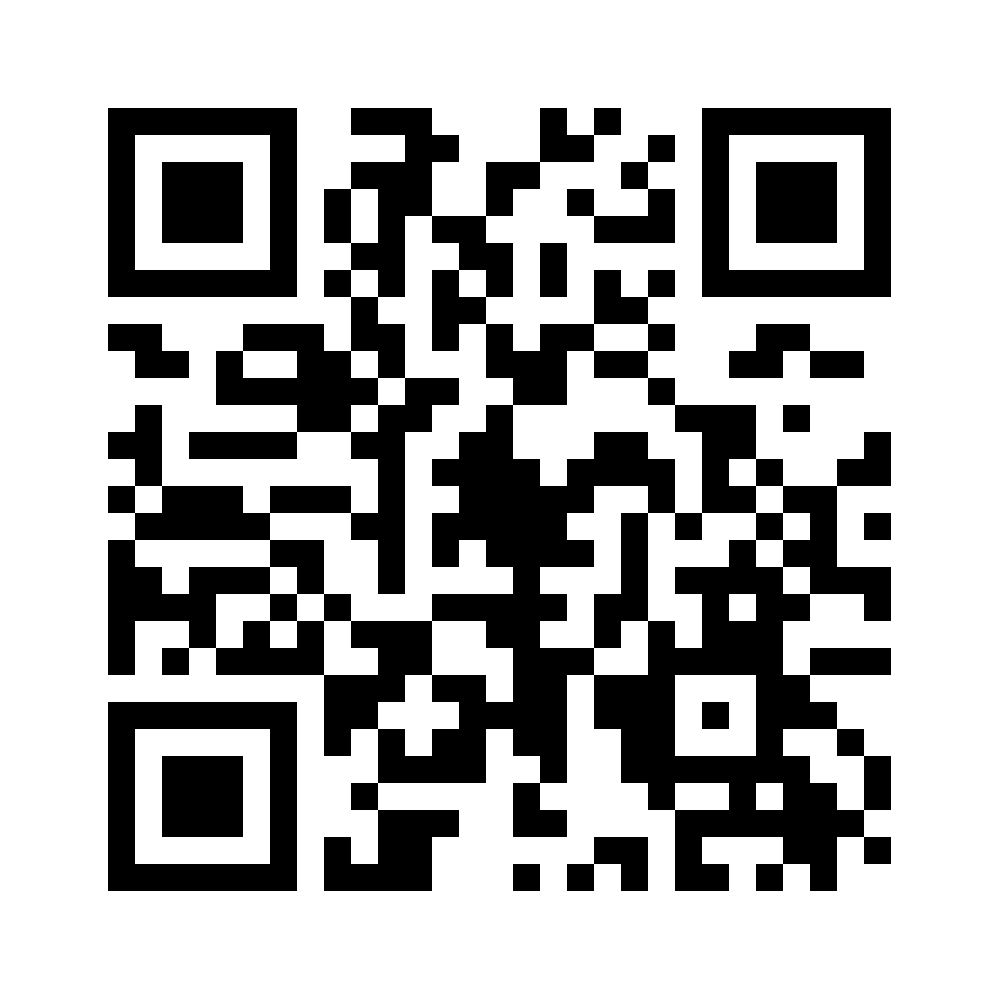 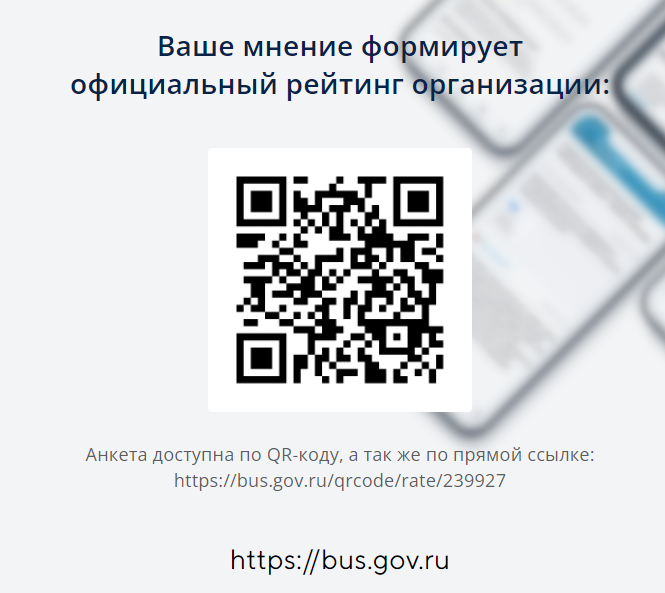 Анкета доступна по QR-коду, а так же по прямой ссылке: https://bus.gov.ru/qrcode/rate/239919